Ponudbeni predračunPonudbeni predračun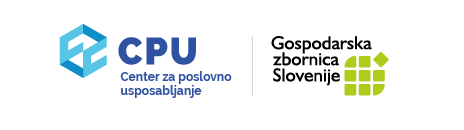 Center za poslovno usposabljanjeKardeljeva ploščad 27a1000 LjubljanaID za DDV: SI 688 27 075Matična številka: 508 3443Predmet: Delavnica Gradbene kalkulacije, jesen 2022Delavnica Gradbene kalkulacije, jesen 2022Redna cena delavnice za 1 osebo:180,00 EUR + 22 % DDV (skupaj 219,60 EUR).Rok plačila: 20. 11. 2022180,00 EUR + 22 % DDV (skupaj 219,60 EUR).Rok plačila: 20. 11. 2022Cena delavnice za 1 osebo v primeru 2 ali več prijavljenih oseb iz iste organizacije 
(- 5 %):171,00 EUR + 22 % DDV (skupaj 208,62 EUR).Rok plačila: 20. 11. 2022171,00 EUR + 22 % DDV (skupaj 208,62 EUR).Rok plačila: 20. 11. 2022Cena delavnice za zgodnje prijave za 1 osebo (prijava in plačilo do 25. 10. 2022 - 10 %)162,00 EUR + 22 % DDV (skupaj 197,64 EUR).Rok plačila: 25. 10. 2022162,00 EUR + 22 % DDV (skupaj 197,64 EUR).Rok plačila: 25. 10. 2022Priročnik Gradbene kalkulacijePriročnik je v fazi prenove, zbiramo prednaročila na cpu@pu.siPriročnik je v fazi prenove, zbiramo prednaročila na cpu@pu.siProsimo, da ustrezen znesek nakažite na: TRR: 02011-0014816764                   Banka: Nova Ljubljanska banka d. d.IBAN: SI56 0201 1001 4816 764       SWIFT: LJBASI2XProsimo, da ustrezen znesek nakažite na: TRR: 02011-0014816764                   Banka: Nova Ljubljanska banka d. d.IBAN: SI56 0201 1001 4816 764       SWIFT: LJBASI2XProsimo, da ustrezen znesek nakažite na: TRR: 02011-0014816764                   Banka: Nova Ljubljanska banka d. d.IBAN: SI56 0201 1001 4816 764       SWIFT: LJBASI2XPri plačilu navedite sklic:       4019-7308       4019-7308Kotizacija vključujeudeležbo, učno gradivo in potrdilo o udeležbi, priročnik Gradbene kalkulacije ni vključen v kotizacijo.udeležbo, učno gradivo in potrdilo o udeležbi, priročnik Gradbene kalkulacije ni vključen v kotizacijo.